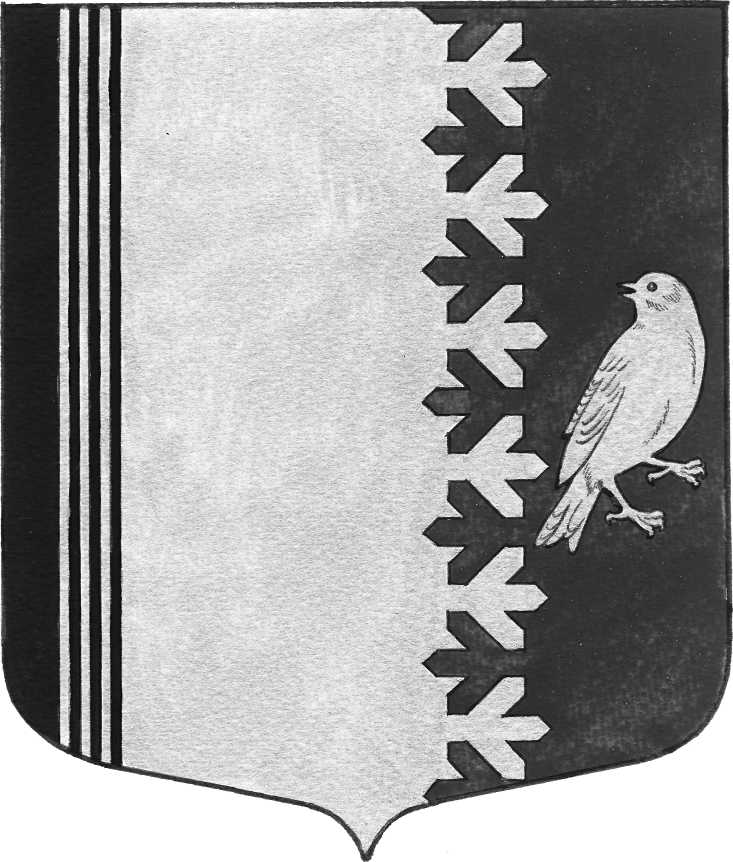   АДМИНИСТРАЦИЯ   МУНИЦИПАЛЬНОГО  ОБРАЗОВАНИЯШУМСКОЕ  СЕЛЬСКОЕ ПОСЕЛЕНИЕКИРОВСКОГО МУНИЦИПАЛЬНОГО  РАЙОНАЛЕНИНГРАДСКОЙ  ОБЛАСТИП О С Т А Н О В Л Е Н И Еот 30 ноября  2016 года № 190О внесении изменений в постановление администрации № 283 от 30 октября 2015 года «Об утверждении муниципальной целевой программы газоснабжения МО Шумское сельское поселение Кировского муниципального района Ленинградской области на 2016 год.»Внести изменения в постановление администрации муниципального образования Шумское сельское поселение Кировского муниципального района Ленинградской области № 283 от 30 октября 2015 года «Об утверждении муниципальной целевой программы газоснабжения МО Шумское сельское поселение Кировского муниципального района Ленинградской области на 2016 год"»:Перечень объектов по муниципальной целевой программе газоснабжения МО Шумское сельское поселение Кировского муниципального района Ленинградской области на 2016 год читать в новой редакции, согласно приложения к данному постановлению: Раздел «Объем и источники финансирования Программы» паспорта муниципальной целевой программы газоснабжения МО Шумское сельское поселение Кировского муниципального района Ленинградской области на 2016 год" читать в следующей редакции:        3. Контроль за исполнением настоящего постановления возложить на заместителя главы администрации Ерошкину Н.В.Глава администрации                                                        В.Л. Ульянов           Разослано: дело, прокуратура КМР, сектор экономики и финансов адм. МО ШСППриложениек постановлению администрации МО Шумское сельское поселение№ 190 от 30.11.2016 годаПеречень объектов по муниципальной целевой программе  газоснабжения МО Шумское сельское поселение Кировского муниципального района Ленинградской области на 2016 г.Объем и источники финансирования программыСредства бюджета МО Шумское сельское поселение – 780,0  тыс. руб.№Наименование объектаСтоимость  проектно-изыскательских работ по разработке ПСД( тыс. руб.)Стоимость строительно- монтажных работ (тыс.руб.)Заказчик работСроки выполнения строительныхработ1Распределительный газопровод по деревне Речка, в т.ч. проектно-сметная документация 500,0-Администрация МО Шумское сельское поселение2016 г.2Распределительный газопровод среднего давления ул. Лесная п. Концы, в т.ч. проектные работы 180,0-—″—2016 г.3Распределительный газопровод ст. Войбокало ул. Привокзальная д. 7, в т.ч. проектно-сметная документация100,0-—″—2016 г.ИТОГО:780,0-